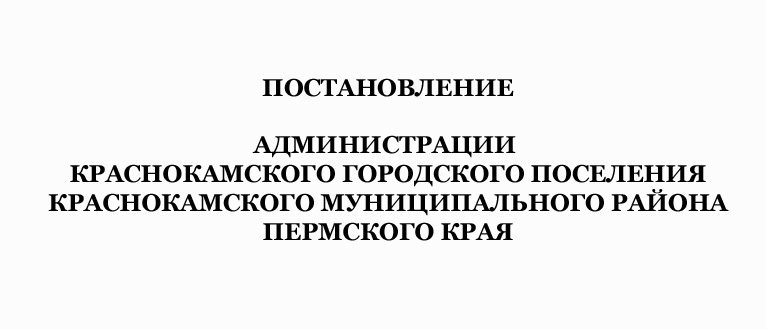 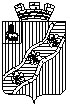 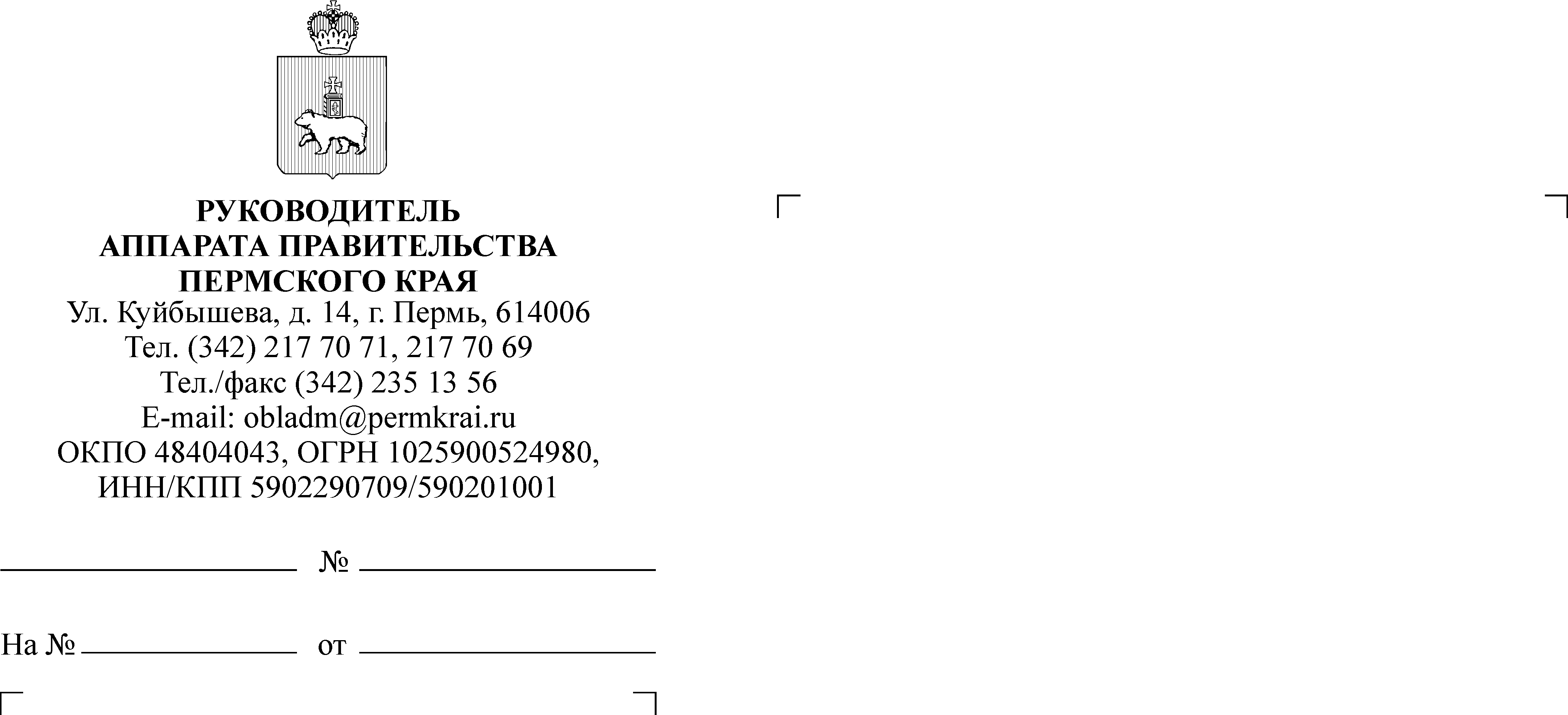 В соответствии с Федеральным законом от 06 октября 2003г. № 131 - ФЗ «Об общих принципах организации местного самоуправления в Российской Федерации», постановлением Законодательного собрания Пермского края от 01 декабря 2011 № 3046 «О Стратегии социально-экономического развития Пермского края до 2026 года», постановлением администрации Краснокамского городского поселения от 27 июня 2014г. № 491 «Об утверждении Перечня муниципальных программ Краснокамского городского поселения на 2015-2017 годы», постановлением администрации Краснокамского городского поселения от 18 июня 2014 № 452 «Об утверждении Порядка  разработки, утверждения, реализации и проведения оценки эффективности реализации муниципальных программ на территории Краснокамского городского поселения», решением Думы Краснокамского городского поселения от 19 декабря 2013 г. № 39 «Об утверждении программы социально-экономического развития Краснокамского городского поселения на 2014-2018 годы»Администрация постановляет:1.Изложить прилагаемую муниципальную программу «Строительство, развитие, капитальный ремонт жилищного фонда и объектов коммунальной инфраструктуры и дорожного хозяйства» в новой редакции (приложение). 2. Опубликовать настоящее постановление в газете «Наш город – Краснокамск».3. Разместить настоящее постановление на официальном сайте Краснокамского городского поселения.4. Контроль за исполнением постановления   оставляю за собой. И.о главы Краснокамского городского поселения – 						                    В.В. Хмыз главы администрации  Краснокамского городского поселенияАдминистрация Краснокамского городского поселения МУНИЦИПАЛЬНАЯ ПРОГРАММА«Строительство, развитие, капитальный ремонт жилищного фонда и объектов коммунальной инфраструктуры и дорожного хозяйства»Период реализации: 2015 – 2018 годыКраснокамск – 2015 г.  ПАСПОРТМУНИЦИПАЛЬНОЙ ПРОГРАММЫ «Строительство, реконструкция, капитальный ремонт объектов коммунальной инфраструктуры и дорожного хозяйства»2. Текущее состояниеСтратегия социально-экономического развития Пермского края до 2020 года определяет повышение качества жизни населения как приоритетное направление, одним из показателей которого является создание комфортных условий проживания. Одной из основных задач, решаемой в Краснокамском городском поселении, остается улучшение жилищных условий населения за счет, строительства и реконструкции объектов инженерной инфраструктуры, повышения качества предоставляемых населению жилищно-коммунальных услуг. Общее количество многоквартирных домов на территории Краснокамского городского поселения 478. Общая площадь жилья составляет – 1056, 39 тыс. м2. Из них 90% требуют капитального ремонта. Общая протяженность дорог на территории Краснокамского городского поселения составляет 126,0 км. Ежегодно выполняется  текущий и капитальный ремонт дорог местного значения, только за период с 2014-2015г.г. отремонтировано 55,6 тыс. м2 дорог, но на сегодняшний день проблемы дорожного строительства и капитального ремонта существующих дорог остаются актуальными. В рамках реализации закона Пермского края от 1 декабря 2011г. №871-ПК «О бесплатном предоставлении земельных участков многодетным семьям в Пермском крае» необходимо обеспечить  строительство дорог общего пользования местного значения, в том числе новых участков автомобильных дорог в пределах границ населенных пунктов, обеспечивающих доступность земельных участков, предоставляемым многодетным семьям.  В первую очередь  на 2016г. определены два участка – это в районе ул. Пушкина и в районе ул. Дачная г. Краснокамска. Так же необходимо выполнить реконструкцию автомобильной дороги одной из исторических улиц Большевистская,г. Краснокамска. На территории Краснокамского городского поселения поставку природного газа осуществляет ЗАО «Газпром газораспределение Пермь». Источником газоснабжения является находящаяся в Кировском районе г. Перми газораспределительная станция ГРС-2 (Крым) d 530*8,0 мм, Р=1,2МПА.Общая протяженность газопроводов на территории Краснокамского городского поселения составляет 179,702 км. Для транспортировки природного газа потребителям г. Краснокамска используются сети высокого, среднего и низкого давления. По территории г. Краснокамска проходит более половины всех газораспределительных сетей района. Потребителями газа являются население, бюджетные организации и предприятия реального сектора экономики. На долю населения приходится 90% от общего объема потребления газа.Для развития системы газоснабжения г. Краснокамска, а именно для удовлетворения нужд потенциальных пользователей, для устранения существующих проблем в системе необходимо проведение специальных мероприятий, в том числе: строительство распределительных, газопроводов.Пропускная способность системы газопровода недостаточна для газоснабжения потребителей Краснокамского городского поселения. Нехватка потребляемого природного газа из-за малой мощности газопроводов ведет к невозможности поставки необходимых объемов природного газа для нужд населения Краснокамского городского поселения, что сдерживает социально-экономический подъем Краснокамского городского поселения в целом.С развитием Краснокамского городского поселения, вводом в эксплуатацию новых объектов жилого фонда, объектов социальной сферы, резко встает вопрос о недостаточном количестве поставляемого природного газа и мощности трубопроводов.Большая часть жителей, Краснокамского городского поселения проживает в домах, построенных позднее 1971 года, остальное население проживает в домах более ранней постройки. Общее количество ветхого и аварийного жилья на территории Краснокамского городского поселения на 04.09.2015г. составляет 96 МКД, что составляет 32,63 тыс. м2, и цифра эта с каждым годом растет. На безопасность питьевой воды, подаваемой потребителям, кроме качества исходной воды источников, в значительной степени влияет состояние разводящих водопроводных сетей, их протяженность, степень изношенности, вторичное загрязнение воды при аварийных ситуациях. Подготовка и подача воды потребителям г. Краснокамска Пермского края осуществляется от насосной станции Краснокамской фильтровальной станции (НП КРФС), находящейся на территории целлюлозно-бумажного комбината «Кама».Существующие сети водоснабжения г. Краснокамска находятся в неудовлетворительном состоянии  и требуют  реконструкции. Насосное оборудование морально и физически устарело и требует замены более энергоэффективным, обеспечивающим подачу воды в увеличенных объемах. Здание хлораторной и резервуары требуют проведения ремонтных работ строительных конструкций. Отсутствие закольцовок на отдельных участках водовода, наличие застоя воды в существующих сетях и вследствие этого снижение качества подаваемой потребителям воды.В октябре 2013 года введен в эксплуатацию водовод от Кировского района г. Перми до г. Краснокамска (ЧОС), но остается не решенным вопрос реконструкции распределительных сетей водоснабжения. В 2013 году ООО «Проектный институт «Пермжилкоммунпроект» по заданию администрации Краснокамского городского поселения разработана проектно-сметная документация на реконструкцию распределительных сетей водоснабжения г. Краснокамска.За период с 2014-2015г.г. в рамках инвестиционного проекта «Реконструкция, строительство водовода и модернизация насосного оборудования систем водоснабжения  г. Краснокамска Пермского края» 3 очередь «Реконструкция сетей водоснабжения» выполнена реконструкция  магистральных сетей водоснабжения общей протяженностью 1775,2 п.м. с привлечением средств краевого и федерального бюджетов. Реконструкцию сетей водоснабжения г. Краснокамска планируется продолжить и в последующие годы. Состояние и уровень газификации оказывают существенное влияние на социальное и экономическое развитие, на качественный уровень жизни населения, на состояние экономики города в целом, являясь одним из наиболее значимых факторов повышения эффективности производства. В природно-климатических условиях края расходы на отопление и горячее водоснабжение объектов социальной сферы и жилищно-коммунального хозяйства составляют значимую долю бюджетных расходов.К основным проблемам, препятствующим эффективному развитию газификации и газоснабжения Краснокамского городского поселения, относятся:-высокая стоимость первоначальных капитальных затрат при строительстве объектов газоснабжения;-низкая внутренняя норма доходности проектов газификации вследствие незначительных объемов потребления природного газа и удаленности не газифицированных потребителей от существующих систем газораспределения;-высокий удельный уровень эксплуатационных затрат на содержание объектов газоснабжения с низкой загрузкой.Существующие проблемы обусловливают актуальность проведения целенаправленной политики в сфере газификации, капитального ремонта многоквартирных домов и объектов коммунальной инфраструктуры.Основная цель - повышение уровня и качества жизни населения, создание условий для социально-экономического развития Краснокамского городского поселения за счет газификации отдаленных  микрорайонов Краснокамского городского поселения. Снижение доли ветхого и аварийного жилья в жилищном фонде на 0,1% в год. Ежегодное выполнение плановых показателей региональной адресной программы по капитальному ремонту многоквартирных домов на уровне 100%. Повышение площади жилищного фонда обеспеченного всеми видами благоустройства. Развитие, модернизация, капитальный ремонт распределительных сетей водоснабжения и уличной канализационной сети. Реализация проектных решений по реконструкции системы водоснабжения г. Краснокамска позволит обеспечить бесперебойную подачу воды на хозяйственно-питьевые и противопожарные нужды города.Для достижения основной цели в сфере газификации, капитального ремонта многоквартирных домов и объектов коммунальной инфраструктуры необходимо решение следующих задач:- создание условий надежного обеспечения газом потребителей различных категорий;- привлечение инвестиционных ресурсов потенциальных потребителей, в том числе населения и организаций;- обеспечение комфортности проживания граждан в жилищном фонде Краснокамского городского поселения;- обеспечение координации действий и ресурсов федеральных, краевых, районных и городских органов государственной власти;Таким образом, анализ современного состояния в жилищной и жилищно-коммунальной сферах показывает, что:- коммунальный сектор, несмотря на все усилия по реформированию, пока не стал инвестиционно – привлекательным сектором экономики для частного бизнеса;- жилищный фонд, переданный в собственность граждан, так и не стал предметом ответственности собственников. При реализации Программы на достижение ее целей и задач могут повлиять риски, обусловленные:- изменением федерального законодательства в области жилищного строительства и (или) предоставления жилищно-коммунальных услуг;- снижением темпов роста экономики;- снижением уровня инвестиционной активности;- ростом уровня инфляции;- ростом стоимости сырья и строительных материалов;- невыполнением или неполным выполнением  подрядчиками обязательств по договорам в части срыва сроков реализации инвестиционных проектов;- недостаточность финансирования из бюджетных источников.3. Цели и задачи Программы Цели и задачи муниципальной программы определяются:- Федеральным законом от 07.05.2013 № 104-ФЗ «О внесении изменений в Бюджетный кодекс Российской Федерации и отдельные законодательные акты Российской Федерации в связи с совершенствованием бюджетного процесса»;- Статьей 179 Бюджетного кодекса Российской Федерации;- Решением Думы Краснокамского городского поселения от 19.12.2013 №39 «Об утверждении программы социально-экономического развития Краснокамского городского поселения на 2014-2018годы»;- Постановлением администрации Краснокамского городского поселения» от «27» июня 2014 № 491 «Об утверждении Перечня муниципальных программ Краснокамского городского поселения на 2015-2017 годы»;- Постановлением администрации Краснокамского городского поселения от «18 » июня 2014 № 452 «Об утверждении Порядка принятия решений о разработке муниципальных программ муниципального образования администрации Краснокамского городского поселения, их формировании и реализации»;- Постановлением администрации Краснокамского муниципального района от 09.08.2012 №1241 «Об утверждении концепции газификации Краснокамского муниципального района»;- Решением Думы Краснокамского городского поселения от 05.12.2013 №31 «Об утверждении Программы комплексного развития систем коммунальной инфраструктуры Краснокамского городского поселения Краснокамского муниципального района Пермского края на 2013-2025 годы»;- Постановлением Законодательного Собрания  Пермского края от 01. 12. 2011 №3046 «О стратегии социально-экономического развития Пермского края до 2026 года»;- Законом Пермского края от 11 марта 2014г. № 304-ПК «О системе капитального ремонта общего имущества в многоквартирных домах, расположенных на территории Пермского края»;- Постановлением Правительства Пермского края от 24.04.2014г. №288-п «Об утверждении региональной программы капитального ремонта общего имущества в многоквартирных домах, расположенных на территории Пермского края, на 2014-2044 годы и предельных стоимостей услуг и (или) работ по капитальному ремонту общего имущества в многоквартирных домах, которые могут оплачиваться региональным оператором за счет средств фонда капитального ремонта»; -Постановлением Правительства Пермского края  от 15 августа 2014г. №798-п «Об утверждении порядка предоставления субсидий бюджетам муниципальных образований Пермского края на строительство (реконструкцию), капитальный ремонт и ремонт автомобильных дорог общего пользования местного значения, в том числе новых участков автомобильных дорог в пределах границ населенных пунктов, обеспечивающих доступность земельных участков, предоставленных многодетным семьям для индивидуального  жилищного строительства в соответствии с Законом пермского края от 1 декабря 2011г. №871-ПК «О бесплатном предоставлении земельных участков многодетным семьям в Пермском крае».Исходя из вышеуказанных документов, цели развития  Краснокамского городского поселения:- повышение качества и доступности, предоставляемых населению жилищно-коммунальных услуг.Целью настоящей Программы является создание условий для обеспечения населения качественным жильем и услугами ЖКХ.Для достижения указанной цели определены следующие задачи Программы:- повышение уровня надежности поставки коммунальных ресурсов, обеспечение доступной стоимости коммунальных услуг;- обеспечение комфортности проживания граждан в жилищном фонде Краснокамского городского поселения; Достижение поставленных целей требует формирования комплексного подхода в муниципальном управлении, реализации скоординированных по ресурсам, срокам, исполнителям и результатам мероприятий, которые сформированы в рамках муниципальной программы в виде трех подпрограмм.4. Механизм реализации ПрограммыМероприятия Программы реализуются в рамках трех подпрограмм и обеспечивают решение задач и достижение цели Программы.Подробный перечень мероприятий Программы с указанием сроков их реализации и ожидаемых результатов изложен в соответствующих разделах подпрограмм и в приложении 1 к Программе.5. Ресурсное обеспечение ПрограммыФинансирование мероприятий подпрограммы осуществляется за счет средств федерального, краевого и местных бюджетов, а также за счет внебюджетных источников.Объемы финансирования на реализацию подпрограмм определяются ежегодно при формировании бюджета Краснокамского городского поселения и утверждаются Думой Краснокамского городского поселения на очередной финансовый год и плановый период.Финансовое обеспечение муниципальной программы за счет средств бюджетов всех уровней, а так же внебюджетных источников приведено в приложении №5 к настоящей муниципальной программе.По результатам ежегодной оценки эффективности и результативности реализации муниципальной программы возможно перераспределение объемов средств, предусмотренных на их реализацию по направлениям, отдельным мероприятиям и годам.Целевые индикаторы результативности (показатели) МППеречень целевых показателей муниципальной программы с расшифровкой плановых значений по годам, а так же сведения о взаимосвязи мероприятий и результатов их выполнения с конечными целевыми показателями муниципальной программы представлен в приложении №6 к настоящей Программе.7. Подпрограммы МППрограмма «Строительство, развитие, капитальный ремонт жилищного фонда и объектов коммунальной инфраструктуры и дорожного хозяйства» состоит из 3 подпрограмм: Подпрограмма 1. «Газификация Краснокамского городского поселения» (Прил.2);Подпрограмма 2. «Строительство, реконструкция, капитальный ремонт объектов коммунальной инфраструктуры и дорожного хозяйства» (Прил.3);Подпрограмма 3. «Капитальный ремонт и модернизация жилищного фонда» (Прил.4).Администрация Краснокамского городского поселения ПОДПРОГРАММА 1«Газификация Краснокамского городского поселения»Период реализации: 2015 – 2018 годыКраснокамск – 2015 г.1. ПАСПОРТ ПОДПРОГРАММЫ«Газификация Краснокамского городского поселения»2. Текущее состояниеПодпрограмма «Газификация Краснокамского городского поселения» (далее - Подпрограмма) разработана в целях реализации постановлений администрации Краснокамского городского поселения:- от «27» июня 2014 № 491 (в ред. от 28.08.2015 №727) «Об утверждении Перечня муниципальных программ Краснокамского городского поселения на 2015-2017 годы»;- от «18 » июня 2014 № 452 «Об утверждении Порядка принятия решений о разработке муниципальных программ муниципального образования администрации Краснокамского городского поселения, их формировании и реализации».Подпрограмма призвана создать необходимые условия для решения основных социальных проблем в коммунальном хозяйстве. Решение проблемы носит комплексный характер, а реализация мероприятий по улучшению качества услуг газоснабжения - возможна только при взаимодействии органов власти на всех уровнях, а также концентрации финансовых, технических и научных ресурсов. Для системного решения проблем отрасли целесообразно использовать программно-целевой метод, позволяющий выявить приоритетные направления, на которые необходимо направить наибольшие силы и средства путем обеспечения координации действий  всех заинтересованных сторон в Краснокамском городском поселении.   Общий объем потребления газа составляет 905 нм3/час. К 2025 году увеличение расхода газа потребителями планируется на 13% и ожидается в объеме 1027,8 нм3/час.Общая протяженность существующих газовых сетей на 2012 год составляла 190,4 км.Наиболее проблемными для Краснокамского городского поселения являются малые локальные участки потребления тепловой энергии, которые создают непропорционально большую экономическую нагрузку по обеспечению теплоснабжения. Ликвидация избыточной мощности энергоисточников и сверхнормативных непроизводительных потерь в инженерных коммуникациях может быть достигнута посредством оптимизации систем теплоснабжения. При этом наиболее эффективным решением является использование природного газа, перевод жилья на индивидуальное газовое отопление и использование природного газа для пищеприготовления. Это существенно снизит затраты и обеспечит социальные гарантии населения по оплате коммунальных услуг.Развитие газификации является одним из решающих факторов социально-экономического развития Краснокамского городского поселения. Дальнейшее развитие газификации позволит значительно улучшить условия жизни населения в Краснокамском городском поселении.Решение проблемы снабжения населения Краснокамского городского поселения природным газом требует синхронизации строительства объектов газификации за счет всех программ, действующих на территории Пермского края и Краснокамского муниципального района:Программа газификации ОАО «Газпром» по газификации регионов Российской Федерации на 2012-2015годы;  К окончанию прогнозного периода с учетом реализации необходимых программных мероприятий, ожидается устранение существующих проблем газификации – восстановление стабильного давления в газораспределительных сетях и 90% обеспеченность жилищного фонда газоснабжением.К основным проблемам в сфере обеспечения надежного газоснабжения и развития газификации относятся:- высокий уровень износа объектов газораспределительной систем Краснокамского городского поселения края;- высокая стоимость первоначальных капитальных затрат при проектировании и строительстве объектов газификации; - увеличение бюджетных расходов на содержание и эксплуатацию объектов газораспределительной сети, находящихся в муниципальной собственности.В результате реализации подпрограммы планируется стабилизировать ситуацию в жилищно-коммунальном хозяйстве, обеспечить предоставление жилищно-коммунальных услуг нормативного качества при их доступной стоимости.При реализации мероприятий подпрограммы могут возникнуть риски, связанные с:1. недостатками в управлении Подпрограммой;2.несвоевременным нормативным обеспечением выполнения мероприятий Подпрограммы; 3.изменением федерального законодательства, финансирования мероприятий Подпрограммы;4. негативным отношением населения; 5.форс-мажорными обстоятельствами.3. Цели, задачи подпрограммы Подпрограмма соответствует:- решению Думы Краснокамского городского поселения от 19.12.2013 №39 «Об утверждении программы социально-экономического развития Краснокамского городского поселения на 2014-2018годы»;- постановлению администрации Краснокамского городского поселения» от «27» июня 2014 № 491 (в ред. от 28.08.2015 №727) «Об утверждении Перечня муниципальных программ Краснокамского городского поселения на 2015-2017 годы»;- постановлению администрации Краснокамского городского поселения от «18» июня 2014 № 452 «Об утверждении Порядка принятия решений о разработке муниципальных программ муниципального образования администрации Краснокамского городского поселения, их формирования и реализации»;- постановлению администрации Краснокамского муниципального района от 09.08.2012 №1241 «Об утверждении концепции газификации Краснокамского муниципального района»;- решению Думы Краснокамского городского поселения от 05.12.2013 №31 «Об утверждении Программы комплексного развития систем коммунальной инфраструктуры Краснокамского городского поселения Краснокамского муниципального района Пермского края на 2013 -2025 годы»;- постановлению Законодательного Собрания Пермского края от 01. 12. 2011 №3046 «О стратегии социально-экономического развития Пермского края до 2026 года».Подпрограмма направлена на:- модернизацию жилищно-коммунального хозяйства;- обеспечение доступности оплаты коммунальных услуг для потребителей;-совершенствование тарифной политики в сфере предоставления коммунальных услуг.Основной целью подпрограммы является создание предпосылок для ускоренного решения вопросов социально-экономического развития Краснокамского городского поселения.Мероприятия подпрограммы направлены на решение следующих основных задач:- предпроектная подготовка (разработка проектно-сметной документации, инженерно-топографические и геологические изыскания), запланированных объектов строительства за 1 год, в целях своевременного выполнения работ и получения государственной поддержки из федерального и краевого, местного бюджетов;- обеспечение системного и строго планового подхода к газификации Краснокамского городского поселения;- синхронизация подготовки потребителей к приему природного газа, в соответствии с утвержденным планом, с вводом в эксплуатацию газопроводов  среднего давления и сетей низкого давления; - повышение уровня газификации жилищно-коммунального хозяйства Краснокамского городского поселения;- строительство распределительных газовых сетей;- газификация муниципальных жилых домов.4. Механизм реализации ПодпрограммыОдним из главных условий реализации Подпрограммы является повышение уровня газификации жилищного фонда Краснокамского городского поселения.В рамках реализации подпрограммы к концу 2018 года планируется обеспечить строительство и ввод в эксплуатацию 2,881 км распределительных газопроводов.Заказчиком-координатором Подпрограммы является администрация Краснокамского городского поселения, которая осуществляет следующие функции:- координация программных мероприятий поселения с мероприятиями региональных целевых программ, включая мониторинг их реализации;- мониторинг реализации мероприятий Подпрограммы, подготовка отчетов о реализации Подпрограммы, внесение предложений о корректировке Подпрограммы;- ежегодное уточнение целевых показателей, состава исполнителей и затрат по программным мероприятиям с учетом выделяемых на реализацию программы ресурсных средств;- участие в проведении экспертных проверок хода реализации Подпрограммы на предмет соответствия утвержденным параметрам Подпрограммы, целевого использования средств.Исполнители Подпрограммы – МКУ «Служба заказчика» осуществляет следующие функции:- разработка и утверждение в установленном порядке проектно-сметной  документации, выбор подрядных организаций для реализации мероприятий Подпрограммы;- контроль за выполнением мероприятий Подпрограммы и целевых показателей, эффективное и целевое использование бюджетных средств, выделяемых на реализацию Подпрограммы, предоставляют заказчику-координатору Программы отчет о выполненных мероприятиях;- подготовка предложений в перечень мероприятий и объектов ремонта и реконструкции улично-дорожной сети муниципального образования на очередной финансовый год, обоснований для отбора первоочередных объектов, финансируемых в рамках Подпрограммы в очередном финансовом году.Администрация поселения заключает соглашение о реализации мероприятий Программы и софинансирования за счет бюджета муниципального образования и средств бюджета Пермского края.Основные меры правового регулирования в сфере строительства объектов газоснабжения в разделе подпрограммы «Газоснабжение Краснокамского городского поселения».5. Ресурсное обеспечение мероприятий Подпрограммы Финансовое обеспечение реализации подпрограммы за счет средств бюджета Краснокамского городского поселения приведено в приложении №5.6. Целевые индикаторы эффективности осуществления ПрограммыСведения о взаимосвязи мероприятий и результатов их выполнения с конечными целевыми показателями изложены в приложении№6.7. Система программных мероприятийВ соответствии с поставленными задачами на период реализации Подпрограммы запланированы следующие мероприятия:1.«Проектирование и строительство распределительного газопровода к жилым домам усадебной застройки по ул. Новой Стройки от дома №29 (в границах пер. Безымянный - пер. Речной) в микрорайоне Матросова г. Краснокамска»;2.«Строительство распределительного газопровода к жилым домам усадебной застройки микрорайона Ласьва г. Краснокамска (ул. Городская, дома 30,32,34,36,38)»; 3.«Проектирование и строительство объекта «Закольцовка системы газоснабжения ул. Калинина г. Краснокамска»;4. «Ремонт ШРП №12 в микрорайоне Ласьва г. Краснокамска»;5.«Проектирование и строительство системы газоснабжения жилых домов по адресу ул. Гагарина, 2а и 2б г. Краснокамска»;6.«Проектирование и строительство распределительного газопровода в мкр Ново-Матросово г. Краснокамска Пермского края».Администрация Краснокамского городского поселенияПОДПРОГРАММА 2«Строительство, реконструкция, капитальный ремонт объектов коммунальной инфраструктуры и дорожного хозяйства»Период реализации: 2015 – 2018 годыКраснокамск – 2015 г.1. ПАСПОРТ ПОДПРОГРАММЫ«Строительство, реконструкция, капитальный ремонт объектов коммунальной инфраструктуры и дорожного хозяйства»2. Текущее состояниеПодпрограмма «Строительство, реконструкция, капитальный ремонт объектов коммунальной инфраструктуры и дорожного хозяйства» (далее - Подпрограмма) разработана в целях реализации Постановления администрации Краснокамского городского поселения» от 27 июня 2014 № 491( в ред. от 28.08. 2015) «Об утверждении Перечня муниципальных программ Краснокамского городского поселения на 2015-2017 годы». Постановления администрации Краснокамского городского поселения от «18» июня 2014 № 452 «Об утверждении Порядка принятия решений о разработке муниципальных программ муниципального образования администрации Краснокамского городского поселения, их формировании и реализации».Подпрограмма призвана создать необходимые условия для решения основных производственных, финансово-экономических и социальных проблем в коммунальном хозяйстве.Капитальный ремонт объектов инженерной инфраструктуры, повышение качества предоставляемых населению жилищно-коммунальных услуг нормативного качества - одна из приоритетных социальных, экономических, экологических проблем, решение которой необходимо для сохранения здоровья и повышения качества жизни населения, обеспечения устойчивого развития Краснокамского городского поселения.Решение проблемы носит комплексный характер, а реализация мероприятий по улучшению качества услуг водоснабжения и водоотведения возможна только при взаимодействии органов власти на всех уровнях, а также концентрации финансовых, технических и научных ресурсов. Для системного решения проблем  целесообразно использовать программно-целевой метод, позволяющий выявить приоритетные направления, на которые необходимо направить наибольшие силы и привлечение бюджетных средств, в том числе краевых и других инвестиций.Подготовка и подача воды потребителям г. Краснокамска Пермского края осуществляется от насосной станции Краснокамской фильтровальной станции (НП КРФС), находящейся на территории целлюлозно-бумажного комбината «Кама». Насосная станция III подъема работает для регулирования перепадов максимального и минимального водопотребления и хранения, требуемых СНИП 2.04.02-84 нормативных запасов воды на пожаротушение и аварийные ситуации. В настоящее время в городе имеются самотечные и напорные сети канализации. Система водоотведения по протяженности составляет 106,2 км, в ее состав входят 9 канализационных насосных станций (КНС). Все насосные станции работают в круглосуточном режиме и доставляют стоки десяти промышленных предприятий и населения на очистные сооружения ОАО «ЦБК «Кама». Существующие сети водоснабжения г. Краснокамска находятся в неудовлетворительном состоянии и требуют замены. Насосное  оборудование морально и физически устарело и требует замены более энергоэффективным и обеспечивающим подачу воды в увеличенных объемах. Трубопроводная эстакада, камера водоводов, здание хлораторной и резервуары требуют проведения ремонтных работ строительных конструкций. Наличие застоя воды в существующих сетях и вследствие этого снижение качества подаваемой потребителям воды из-за отсутствия закольцовок на отдельных участках водовода. Имеются проблемы с водоотводом дождевой канализации на территории Краснокамского городского поселения. На участках улиц в сложившейся застройке, не обеспечиваются нормативные уклоны (более 0,4 %). Необходимо  выполнение обследования существующей системы дождевой канализации, прочистка, капитальный ремонт отдельных участков и строительство смешанной системы дождевой канализации.На безопасность питьевой воды, подаваемой потребителям, кроме качества исходной воды источников в значительной степени влияет состояние разводящих водопроводных сетей, их протяженность, степень изношенности, вторичное загрязнение воды при аварийных ситуациях. Представленная характеристика системы водоснабжения и водоотведения Краснокамского городского поселения показывает, что отказ от решения проблем программно-целевым методом приведет к инерционному развитию жилищно-коммунального хозяйства, в условиях которого показатели надежности обслуживания, ресурсной эффективности, условия жизни населения будут ухудшаться.Острота проблем качества, надежности и экологической безопасности коммунального обслуживания, их влияние на комфортность проживания населения, улучшение жилищных условий требуют системной разработки реализаций программных мероприятий, поиска новых путей модернизации объектов коммунальной инфраструктуры.Учитывая низкую платежеспособность потребителей, предприятия отрасли оказались в сложном экономическом положении; не имея достаточных доходов от предоставленных жилищно-коммунальных услуг, не привлекались инвестиции в основные производственные фонды в объемах, необходимых не только для развития инфраструктуры, но и для ее поддержки. Все это привело к ряду проблем, основными из которых являются:- недостаточное развитие коммунальных систем и неравномерное распределение мощностей, приводящее к неэффективному использованию ресурсов;- низкая ресурсная эффективность коммунальной инфраструктуры;- высокий уровень износа коммунальной инфраструктуры.-низкая эффективность системы управления в жилищно-коммунальном хозяйстве, преобладание административных методов хозяйствования над рыночными.Недостаточные инвестиции в модернизацию коммунальной инфраструктуры ведут к снижению качества и надежности обслуживания потребителей, ресурсной эффективности производства жилищно-коммунальных услуг, а в конечном итоге - к снижению качества и комфортности проживания.Автомобильные дороги представляют собой комплекс инженерных сооружений, предназначенных для обеспечения круглогодичного, непрерывного, удобного и безопасного движения автомобилей с расчетной нагрузкой и установленными скоростями в любое время года и в любых условиях погоды. Автомобильные дороги являются важнейшим звеном транспортной системы города. Устройство участка автомобильной дороги  ул. 50 лет Октября (от дома №11 до соединения с ул. Калинина) крайне необходимо. Данная улица является основным проездом к существующим жилым домам 5 и 9 – этажной застройки, СОШ №4. Отсутствие парковочных мест у административных зданий, благоустройства территории и неудовлетворительное состояние дороги не соответствует безопасному движению. При устройстве участка автомобильной дороги необходимо принять за начало трассы примыкание к существующему покрытию ул. 50 лет Октября. За конец трассы - выход на ул. Калинина. Устройство участка  автомобильной дороги территории усадебной застройки в районе ул. Пушкина. Устройство участка  автомобильной дороги территории усадебной застройки в районе  ул. Дачная г. Краснокамска позволят обеспечить доступность к земельным участкам для многодетных семей в пределах границ населенных пунктов.  Учитывая комплекс проблем в жилищно-коммунальной сфере и необходимость выработки системного решения, обеспечивающего комфортность проживания, при одновременном повышении ресурсной эффективности производства жилищно-коммунальных услуг, необходимо системное решение указанных проблем и привлечение инвестиций, бюджетных средств, в том числе краевых средств и внебюджетных источников.  В результате реализации подпрограммы планируется стабилизировать ситуацию, обеспечить предоставление жилищно-коммунальных услуг нормативного качества при их доступной стоимости.При реализации мероприятий подпрограммы могут возникнуть риски, связанные с:- недостатками в управлении Подпрограммой;- несвоевременным нормативным обеспечением выполнения мероприятий Подпрограммы; - изменением федерального и краевого законодательства;- финансированием мероприятий Подпрограммы;- негативным отношением населения; - форс-мажорными обстоятельствами.3. Цели, задачи подпрограммы Подпрограмма соответствует приоритетам, установленным в стратегии социально-экономического развития Пермского края до 2026 года, утвержденной постановлением Законодательного Собрания Пермского края от 1 декабря 2011 г. № 3046 «О стратегии социально-экономического развития Пермского края до 2026 года»; Решения Думы Краснокамского городского поселения от 19.12.2013 №39 «Об утверждении программы социально-экономического развития Краснокамского городского поселения на 2014-2018годы»;Решения Думы Краснокамского городского поселения от 05.12.2013 №31 «Об утверждении Программы комплексного развития систем коммунальной инфраструктуры Краснокамского городского поселения Краснокамского муниципального района Пермского края на 2013-2025 годы»;и направлена на:- модернизацию жилищно-коммунального хозяйства и обеспечение доступности оплаты коммунальных услуг для потребителей через привлечение субъектов предпринимательства к управлению и инвестированию в развитие системы коммунальной инфраструктуры; - снижение среднего уровня износа системы коммунальной инфраструктуры.Цель подпрограммы - повышение уровня надежности поставки коммунальных ресурсов, комфортности проживания, обеспечение предоставления жилищно-коммунальных услуг нормативного качества при их доступной стоимости.Для достижения поставленной цели должны быть решены следующие задачи:- повышение качества и надежности предоставляемых гражданам коммунальных услуг;- модернизация систем водоснабжения и водоотведения;- строительство новых участков автомобильных дорог;-снижение среднего уровня износа объектов коммунальной инфраструктуры;4. Механизм реализации подпрограммы Реализация программы должна привести к созданию комфортной среды обитания и жизнедеятельности для человека.В рамках реализации подпрограммы к концу 2018 года планируется обеспечить реконструкцию распределительных сетей водоснабжения 30 км 911 м, строительство участков автомобильных дорог -  3 714 м2.  Заказчиком-координатором Подпрограммы является администрация Краснокамского городского поселения, которая осуществляет следующие функции:- координация программных мероприятий поселения с мероприятиями региональных целевых программ, включая мониторинг их реализации;- мониторинг реализации мероприятий Подпрограммы, подготовка отчетов о реализации Подпрограммы, внесение предложений о корректировке Подпрограммы;- ежегодное уточнение целевых показателей, состава исполнителей и затрат по программным мероприятиям с учетом выделяемых на реализацию программы ресурсных средств;- участие в проведении экспертных проверок хода реализации Подпрограммы на предмет соответствия утвержденным параметрам Подпрограммы, целевого использования средств.Исполнители Подпрограммы – МКУ «Служба заказчика» осуществляет следующие функции:- разработка и утверждение в установленном порядке проектно-сметной документации, выбор подрядных организаций для реализации мероприятий Подпрограммы;- контроль за выполнением мероприятий Подпрограммы и целевых показателей, эффективное и целевое использование бюджетных средств, выделяемых на реализацию Подпрограммы, предоставляют заказчику-координатору Программы отчет о выполненных мероприятиях;- подготовка предложений в перечень мероприятий и объектов ремонта и реконструкции улично-дорожной сети муниципального образования на очередной финансовый год, обоснований для отбора первоочередных объектов, финансируемых в рамках Подпрограммы в очередном финансовом году.Администрация поселения заключает соглашение о реализации мероприятий Программы и софинансирования за счет бюджета муниципального образования и средств бюджета Пермского края.Основные меры правового регулирования указаны в разделе 3. Программы «Строительство, развитие, капитальный ремонт жилищного фонда и объектов коммунальной инфраструктуры и дорожного хозяйства».Ресурсное обеспечение подпрограммыФинансирование мероприятий подпрограммы осуществляется за счет средств краевого и местных бюджетов, а также за счет внебюджетных источников. Объемы финансирования на реализацию подпрограмм определяются ежегодно при формировании бюджета Краснокамского городского поселения.Финансовое обеспечение реализации подпрограммы за счет средств бюджета Краснокамского городского поселения приведено в приложении №5.Целевые индикаторы результативности (показатели) подпрограммыСведения о взаимосвязи мероприятий и результатов их выполнения с конечными целевыми показателями подпрограммы изложены в приложении №6.7. Система программных мероприятийВ соответствии с поставленными задачами на период реализации Подпрограммы запланированы следующие мероприятия:1.«Реконструкция, строительство водовода и модернизация насосного оборудования систем водоснабжения г. Краснокамска Пермского края» 3 очередь «Реконструкция сетей водоснабжения»;2.«Получение разрешения на подключение ул. Циолковского, 8 к существующим сетям канализации»;3. «Строительство системы водоотведения ул. Циолковского г. Краснокамска Пермского края»;4. «Устройство участка автомобильной дороги ул. 50 лет Октября»;5. «Устройство участка автомобильной дороги усадебной застройки в районе ул. Пушкина г. Краснокамска»;6. «Устройство участка автомобильной дороги усадебной застройки в районе ул. Дачная г. Краснокамска»;Администрация Краснокамского городского поселения ПОДПРОГРАММА 3«Капитальный ремонт и модернизация жилищного фонда»Период реализации: 2015 – 2018Краснокамск – 2015 г.1. ПАСПОРТ ПОДПРОГРАММЫ«Капитальный ремонт и модернизация жилищного фонда» 2. Текущее состояниеПодпрограмма «Капитальный ремонт и модернизация жилищного фонда»  разработана в целях реализации Постановления администрации  Краснокамского городского поселения» от 27 июня 2014 № 491(в ред. от 28.08.2015 №727) «Об утверждении Перечня муниципальных программ Краснокамского городского поселения на 2015-2017 годы». Постановления администрации Краснокамского городского поселения от «18» июня 2014 № 452 «Об утверждении Порядка принятия решений о разработке муниципальных программ муниципального образования администрации Краснокамского городского поселения, их формировании и реализации».Реализация Подпрограммы позволит создать необходимые условия обеспечения комфортности проживания граждан в жилищном фонде Краснокамского городского поселения.  С целью обеспечения комфортности проживания граждан в жилищном фонде реализуются мероприятия по капитальному ремонту общего имущества многоквартирных домов.Проведение капитального ремонта жилищного фонда позволяет заблаговременно предотвращать критический износ инженерных сооружений зданий и удерживать долю ветхого и аварийного жилищного фонда на существующем уровне. Объем капитального ремонта жилищного фонда в 2009 - 2014 годах приведен в таблице 1.Таблица 1 Капитальный ремонт жилищного фондаНесмотря на масштабные работы по поддержанию жилищного фонда в надлежащем состоянии ежегодно доля домов с высокой степенью износа возрастает. Особо остро стоит проблема модернизации лифтового оборудования. По данным организаций, осуществляющих обслуживание лифтового оборудования, на территории Краснокамского городского поселения уже истек срок нормативной эксплуатации лифтов в 27 многоквартирных домах.3. Цели, задачи подпрограммы Приоритеты муниципальной политики, в рамках которой реализуется подпрограмма, - создание комфортных условий проживания граждан, недопущение за счет своевременного капитального ремонта домов роста доли ветхих домов, формирование конкурентной среды на рынке жилищно-коммунальных услуг, реформирование жилищно-коммунального хозяйства.Цель подпрограммы - повышение качества предоставляемых населению жилищно-коммунальных услуг и обеспечение комфортности проживания граждан в жилищном фонде Краснокамского городского поселения.Для достижения поставленной цели предполагается решение следующих задач:- формирование и поддержка региональной системы капитального ремонта общего имущества многоквартирных домов;- содействие формированию конкурентной среды в сфере управления многоквартирными домами;- содействие формированию эффективных механизмов управления многоквартирными домами, самоорганизации собственников помещений в многоквартирных домах, в том числе создания сети общественного контроля в сфере жилищно-коммунального хозяйства.4. Механизм реализации подпрограммыВ соответствии с поставленными задачами на период реализации подпрограммы запланированы следующие мероприятия:- основное мероприятие «Обеспечение мероприятий по капитальному ремонту многоквартирных домов»Перечень объектов капитального ремонта на 2015-2016 годаПеречень объектов капитального ремонта на 2016-2017 годаПеречень объектов капитального ремонта на 2017-2018 годаНа 2018-2019 гг. перечень объектов капитального ремонта будет сформирован после предоставления решений собственников помещений многоквартирных домов.Результатом эффективной реализации Подпрограммы станет повышение комфортности проживания граждан в жилищном фонде Краснокамского городского поселения.Мероприятие реализуется в соответствии со следующими нормативными правовыми актами:- Законом Пермского края от 11 марта 2014г. № 304-ПК «О системе капитального ремонта общего имущества в многоквартирных домах, расположенных на территории Пермского края»;- Постановлением Правительства Пермского края от 24.04.2014г. №288-п «Об утверждении региональной программы капитального ремонта общего имущества в многоквартирных домах, расположенных на территории Пермского края, на 2014-2044 годы и предельных стоимостей услуг и (или) работ по капитальному ремонту общего имущества в многоквартирных домах, которые могут оплачиваться региональным оператором за счет средств фонда капитального ремонта».5. Ресурсное обеспечение подпрограммыИнформация по ресурсному обеспечению Подпрограммы представлена в приложении №5 к подпрограмме  «Капитальный ремонт и модернизация жилищного фонда». 6. Целевые индикаторы результативности (показатели) подпрограммыСведения о взаимосвязи мероприятий и результатов их выполнения с конечными целевыми показателями Подпрограммы изложены в приложении №6.ЦЕЛЕВЫЕ ИНДИКАТОРЫ РЕЗУЛЬТАТИВНОСТИ МППеречень мероприятий  муниципальной программы «Строительство, развитие, капитальный ремонт жилищного фонда и объектов коммунальной инфраструктуры и дорожного хозяйства»Приложение к постановлению администрации Краснокамского городского поселения от 12.11.2015 № 1086Наименование МПМуниципальная программа «Строительство, развитие, капитальный ремонт жилищного фонда и объектов коммунальной инфраструктуры и дорожного хозяйства» (далее – Программа)Основание для разработки МП (наименование, номер и дата правового акта)Постановление администрации Краснокамского городского поселения от 18.06.2014 г. №452 « Об утверждении Порядка разработки, утверждения, реализации и проведения оценки эффективности реализации муниципальных программ на территории Краснокамского городского поселения»; Постановление администрации Краснокамского городского поселения от 27.06.2014 г. № 491 «Об утверждении перечня муниципальных программ Краснокамского городского поселения на 2015-2017 годы»Заказчик МПАдминистрация Краснокамского городского поселенияОтветственный исполнитель (разработчик) МП Отдел строительства и капитального ремонта администрации Краснокамского городского поселенияСоисполнитель МПМКУ «Служба заказчика»; Комитет имущественных отношений и землепользования администрации Краснокамского городского поселенияУчастник МП1. Отдел строительства и капитального ремонта АКГППодпрограммы МППодпрограмма 1. «Газификация Краснокамского городского поселения»;Подпрограмма 2. «Строительство, реконструкция, капитальный ремонт объектов коммунальной инфраструктуры и дорожного хозяйства»;Подпрограмма 3. «Капитальный ремонт и модернизация жилищного фонда».Цели МП Создание условий для обеспечения населения Краснокамского городского поселения качественными услугами ЖКХЗадачи МП 1.Обеспечение комфортности проживания граждан в жилищном фонде Краснокамского городского поселения;2.Повышение качества предоставляемых населению жилищно-коммунальных услуг;3.Повышение надежности коммунальной инфраструктурыЦелевые индикаторы и показатели МП Удовлетворенность населения организацией полноты и качества оказания жилищно-коммунальных услуг на территории поселения.Срок реализации МП 2015 – 2018 годыОбъемы и источники финансирования МП по годам реализации (тыс. руб.)  Бюджетные ассигнования по подпрограмме 1 «Газификация Краснокамского городского поселения» составляют:2015 – 900,0 тыс. руб. - бюджет Краснокамского городского поселения;2016 – 500,0 тыс. руб. - бюджет Краснокамского городского поселения;2017 –0,0 тыс. руб. 2018 – 5500,0 тыс. руб. - бюджет Краснокамского городского поселения.Бюджетные ассигнования по подпрограмме 2 «Строительство, реконструкция, капитальный ремонт объектов коммунальной инфраструктуры и дорожного хозяйства»:2015 –   8869,00 тыс. руб., в том числе   5217,25 тыс. руб. – бюджет Краснокамского городского поселения; 3651,75 тыс. руб. - краевой бюджет;   2016 –   20004,33 тыс. руб., в том числе   4991,58 тыс. руб. – бюджет Краснокамского городского поселения; 3651,75 тыс. руб. - краевой бюджет; 11361,00 тыс. руб. – федеральный бюджет;2017 –   17143,00 тыс. руб., в том числе 1285,73 тыс. руб. – бюджет Краснокамского городского поселения; 3857,18 тыс. руб. - краевой бюджет; 12000,10 тыс. руб. – федеральный бюджет;2018 –   141709,17 тыс. руб., в том числе   5014,27 тыс. руб. – бюджет Краснокамского городского поселения; 4821,44 тыс. руб. - краевой бюджет; 15000,02 тыс. руб. – федеральный бюджет;   116873,44 тыс. руб. – внебюджетные источники.Бюджетные ассигнования по подпрограмме 3 «Капитальный ремонт и модернизация жилищного фонда»:2015 –  1900,00 тыс. руб.;2016 – 4702,50 тыс. руб., в том числе 1900,00 тыс. руб. – бюджет Краснокамского городского поселения, 2802,50тыс. руб. - внебюджетные источники;2017 – 86815,68 тыс. руб. - внебюджетные источники;2018 – 75993,60 тыс. руб. - внебюджетные источники.Основные ожидаемые результаты МП 1. Повышение уровня газификации жилищного фонда.2. Ежегодное выполнение плановых показателей региональной адресной программы по капитальному ремонту многоквартирных домов на уровне 100%.3. Ввод в эксплуатацию распределительных сетей водоснабжения.4. Увеличение протяженности вновь построенных дорог.Приложение № 2к муниципальной программе «Строительство, развитие, капитальный ремонт жилищного фонда и объектов коммунальной инфраструктуры и дорожного хозяйства»Наименование подпрограммыПодпрограмма «Газификация Краснокамского городского поселения»Основание для разработки подпрограммы (наименование, номер и дата правового акта)Постановление администрации Краснокамского городского поселения от 18.06.2014 г. №452 « Об утверждении Порядка разработки, утверждения, реализации и проведения оценки эффективности реализации муниципальных программ на территории Краснокамского городского поселения»; Постановление администрации Краснокамского городского поселения от 27.06.2014 г. №491 (в ред. от 28.08 2015 №727)  «Об утверждении перечня муниципальных программ Краснокамского городского поселения на 2015-2017 годы»Заказчик подпрограммыАдминистрация Краснокамского городского поселенияОтветственный исполнитель (разработчик) подпрограммы Отдел строительства и капитального ремонта АКГПСоисполнитель подпрограммыМКУ «Служба заказчика»;Комитет имущественных отношений и землепользования администрации Краснокамского городского поселения.Участник подпрограммыОтсутствуетЦели подпрограммыСоздание условий для обеспечения населения Краснокамского городского поселения качественными услугами ЖКХЗадачи подпрограммы1.Обеспечение комфортности проживания граждан в жилищном фонде Краснокамского городского поселения;2.Повышение качества предоставляемых населению жилищно-коммунальных услуг;3.Повышение надежности коммунальной инфраструктурыЦелевые индикаторы и показатели подпрограммыУровень газификации жилищного фонда (%): 2015 – 96; 2016 - 96,1; 2017 - 96,1; 2018 – 96,2Срок реализации подпрограммы2015 – 2018 годыОбъемы и источники финансирования подпрограммы по годам реализации (тыс. руб.)Бюджетные ассигнования по подпрограмме «Газификация Краснокамского городского поселения» составляют:2015 – 900,00 тыс. руб., в том числе 900,00 тыс. руб. – бюджет Краснокамского городского поселения;2016 – 500,00 тыс. руб., в том числе 500,00 тыс. руб. – бюджет Краснокамского городского поселения;2017 –0,00 тыс. руб.2018 – 5500,00 тыс. руб., в том числе 8500,00 тыс. руб. – бюджет Краснокамского городского поселения;Основные ожидаемые результаты подпрограммыСтроительство распределительных газопроводов 2,881 кмПриложение 3к муниципальной программе «Строительство, развитие, капитальный ремонт жилищного фонда и объектов коммунальной инфраструктуры и дорожного хозяйства»Наименование подпрограммыПодпрограмма «Строительство, реконструкция, капитальный ремонт объектов коммунальной инфраструктуры и дорожного хозяйства»Основание для разработки подпрограммы (наименование, номер и дата правового акта)Постановление администрации Краснокамского городского поселения от 18.06.2014 г. №452 « Об утверждении Порядка разработки, утверждения, реализации и проведения оценки эффективности реализации муниципальных программ на территории Краснокамского городского поселения»; Постановление администрации Краснокамского городского поселения от 27.06.2014 г. № 491 (в ред. от 28. 08.2015 №727) «Об утверждении перечня муниципальных программ Краснокамского городского поселения на 2015-2017 годы»Заказчик подпрограммыАдминистрация Краснокамского городского поселенияОтветственный исполнитель (разработчик) подпрограммы Отдел строительства и капитального ремонта АКГПСоисполнитель подпрограммыМКУ «Служба заказчика»,Комитет имущественных отношений и землепользования администрацииУчастник подпрограммы ОтсутствуетЦели подпрограммыОбеспечение предоставления жилищно-коммунальных услуг нормативного качества при их доступной стоимости  Задачи подпрограммыОбеспечение повышения качества и надежности, предоставляемых гражданам коммунальныхуслуг; Привлечение внебюджетных инвестиций в развитие коммунальной инфраструктуры;Целевые индикаторы и показатели подпрограммыВвод в эксплуатацию распределительных сетей водоснабжения (% готовности на конец отчетного периода): 2015 год – 10,2, 2016 год – 18,8, 2017 год – 26,9, 2018 -100 ;Увеличение протяженности вновь построенных дорог (м2): 2015 год - 447, 2016 год -3267, 2017 год – 0 , 2018 – 0Срок реализации  подпрограммы2015 – 2018 годыОбъемы и источники финансирования подпрограммы по годам реализации (тыс. руб.)Бюджетные ассигнования по подпрограмме «Строительство, реконструкция, капитальный ремонт объектов коммунальной инфраструктуры и дорожного хозяйства»: 2015 –    8869,00 тыс. руб., в том числе   5217,25 тыс. руб. – бюджет Краснокамского городского поселения; 3651,75 тыс. руб. - краевой бюджет;  2016 – 20004,33 тыс. руб., в том числе 4991,58 тыс. руб. – бюджет Краснокамского городского поселения; 3651,75 тыс. руб. - краевой бюджет; 11361,00 тыс. руб. – федеральный бюджет;2017 – 17143,00 тыс. руб., в том числе 1285,73 тыс. руб. – бюджет Краснокамского городского поселения; 3857,18 тыс. руб. - краевой бюджет; 12000,10 тыс. руб. – федеральный бюджет;2018 – 141709,17 тыс. руб., в том числе 5014,27 тыс. руб. – бюджет Краснокамского городского поселения; 4821,44 тыс. руб. - краевой бюджет; 15000,02 тыс. руб. – федеральный бюджет; 116873,44 тыс. руб. – внебюджетные источники.Основные ожидаемые результаты подпрограммыРеконструкция распределительных сетей водоснабжения 30 км 911 м;Строительство и ремонт участков автомобильных  дорог –   3714  м 2;Приложение 4 к муниципальной программе «Строительство, развитие, капитальный ремонт жилищного фонда и объектов коммунальной инфраструктуры и дорожного хозяйства»Наименование подпрограммыПодпрограмма «Капитальный ремонт и модернизация жилищного фонда»Основание для разработки подпрограммы (наименование, номер и дата правового акта)Постановление администрации Краснокамского городского поселения от 18.06.2014 г. №452 « Об утверждении Порядка разработки, утверждения, реализации и проведения оценки эффективности реализации муниципальных программ на территории Краснокамского городского поселения»; Постановление администрации Краснокамского городского поселения от 27.06.2014 г. № 491( от 28.08.2015 №727) «Об утверждении перечня муниципальных программ Краснокамского городского поселения на 2015-2017 годы»Заказчик подпрограммыАдминистрация Краснокамского городского поселенияОтветственный исполнитель (разработчик) подпрограммы Отдел строительства и капитального ремонта АКГПСоисполнитель подпрограммыКомитет имущественных отношений и землепользования администрации Краснокамского городского поселения.Участник подпрограммыОтсутствуетЦели подпрограммыПовышение качества предоставляемых населению жилищно-коммунальных услуг;Обеспечение комфортности проживания граждан в жилищном фонде Краснокамского городского поселения;Задачи подпрограммыФормирование реестра для региональной системы капитального ремонта общего имущества многоквартирных домов;Содействие формированию конкурентной среды в сфере управления многоквартирными домами;Содействие формированию эффективных механизмов управления многоквартирными домами, самоорганизации собственников помещений в многоквартирных домах, в том числе посредством создания сети общественного контроля в сфере жилищно-коммунального хозяйства.Целевые индикаторы и показатели подпрограммыУровень выполнения плановых показателей Региональной адресной программы по капитальному ремонту многоквартирных домов на территории Пермского края (%): 2015 год –0, 2016 год – 100, 2017 год – 100,  2018-100Срок реализации подпрограммы2015-2018 годыОбъемы и источники финансирования подпрограммы по годам реализации (тыс. руб.)Бюджетные ассигнования по подпрограмме «Капитальный ремонт и модернизация жилищного фонда»:2015 –  1900,00 тыс. руб.2016 – 4702,50 тыс. руб., в том числе 1900,0 тыс. руб. – бюджет Краснокамского городского поселения, 2802,50 - тыс. руб. - внебюджетные источники.2017 – 86815,68 тыс. руб.- внебюджетные источники.2018 – 75993,60 тыс. руб. - внебюджетные источники.Основные ожидаемые результаты подпрограммы1. Ежегодное выполнение плановых показателей адресной программы по капитальному ремонту многоквартирных домов на уровне 100%;ГодОбщие затраты на капитальный ремонт, всего (млн. рублей)Общая площадь капитально отремонтированных жилых домов,всего (тыс. кв. метров)2009216,9363,92010106,592,720119,12,220125,60, 720130,00,020140,00,020150,00,0№ п\пАдрес МКДобщая площадь МКД, всегоСтоимость капитального ремонта ВСЕГОРемонт фасадаРемонт фасадаРемонт фасада№ п\пАдрес МКДобщая площадь МКД, всегоруб.кв.м.руб.пред. стоим., руб.1234567ИТОГО42323,14702485,466658,004702485,464702485,461Краснокамск, ул.Большевистская, д.12434,50242716,26434,30242716,26242716,262Краснокамск, ул.Большевистская, д.10806,70447707,11645,80447707,11447701,113Краснокамск, ул.Большевистская, д.8432,70240881,67434,30240881,67240881,674Краснокамск, ул.Большевистская, д.41147,20710056,601203,30710056,60710056,605Краснокамск, ул.Большевистская, д.21379,70859202,461207,60859202,46859202,466Краснокамск, ул.Большевистская, д.3384,60215136,25384,80215136,25215136,257Краснокамск, ул.Большевистская, д.7445,90252072,67415,20252072,67252072,678Краснокамск, ул.Большевистская, д.62774,201734712,441932,701734712,441734712,44№Адрес МКДОбщая площадь МКД, всегоСтоимость капитального ремонтаПредельная стоимость капитального ремонтаремонт внутридомовых инженерных системремонт внутридомовых инженерных системремонт крыширемонт крыширемонт подвальных помещенийремонт подвальных помещенийремонт фасадаремонт фасадаремонт балконных плитремонт козырьков входных крылец№Адрес МКДОбщая площадь МКД, всегоруб.руб.наименование системыруб.кв.м.руб.кв.м.руб.кв.м.руб.руб.руб.1234589101112132324Итого по Краснокамскому городскому поселению 2016 годИтого по Краснокамскому городскому поселению 2016 год234 352,5286 815 681,31159 286 070,4919 705 474,300,0043 562 776,610,00100 000,000,0021 995 107,76355 214,39819 908,251ул. Чапаева 453886,9032938,4632938,4632938,462ул. Чапаева 473868,7032787,6032787,6032787,603ул. Чапаева 513888,0032993,1932993,1932993,194ул.Чапаева 534235,1032636,7532636,7532636,755ул. Чапаева 554985,4042322,1742322,1742322,176ул. Чапаева 57-а2785,5023532,0523532,0523532,057ул.Чапаева 594941,0041898,9841898,9841898,988пр. Мира, 9/18716,904860000,007819488,404860000,009ул. Большевистская, 372591,901549900,002490935,061549900,0010пр. Комсомольский, 244899,203028900,004867929,073028900,0011ул. Культуры, 32396,901400200,002250416,841400200,0012пр. Комсомольский, 53516,302139800,003439075,842139800,0013ул. Культуры, 52334,501018071,002771180,10ЭЛ518071,00500000,0014пр. Комсомольский, 151790,501064700,001711275,851064700,0015пр. Маяковского, 141789,90722999,69722999,69ЭЛ367785,30355214,3916ул. Культуры, 63752,602281300,003666417,952281300,0017ул. Культуры, 43890,30500000,003788567,08500000,0018 ул. Большевистская, 522103,60250000,002094787,40250000,0019ул. Большевистская, 413526,2050000,003445771,9150000,0020пр. Комсомольский, 173823,102338000,003757570,792338000,0021ул. Большевистская 131802,201224558,861224558,861224558,8622пр. Мира 103768,302560484,482560484,482560484,4823пр. Мира 163788,702574345,882574345,882574345,8824ул. Дзержинского, 2а1217,36160681,38160681,38ВОД160681,3825ул. Ленина, 8670,26204511,94204511,94ТЕП204511,9426ул. Ленина, 11671,50200016,57200016,57ТЕП200016,5727ул. Ленина, 12679,80205595,16205595,16ТЕП205595,1628ул. Ленина, 131174,30331027,57331027,57ТЕП331027,5729ул. Ленина, 141218,15160951,47160951,47ВОД160951,4730ул. Чапаева,111011,7827024,6427024,6427024,6431ул. Чапаева,131043,2727865,7427865,7427865,7432ул. Карла Либкнехта,23307,1044149,7944149,7944149,7933ул. Чапаева,572620,1034978,3434978,3434978,3434ул. Школьная,71372,8018326,8818326,8818326,8835ул. Свердлова,18611,008156,858156,858156,8536ул. Чапаева,74389,6058601,1658601,1658601,1637пер. Швая,3/67041,7294006,9694006,9694006,9638ул. Чапаева,212255,8030114,9330114,9330114,9339ул. Шоссейная, 55178,802695908,552695908,552695908,5540ул. Шоссейная, 35186,002739809,992739809,992739809,9941ул.Коммунистическая, д.145674,591999985,531999985,531999985,5342ул.Энтузиастов, д.65758,50779346,21779346,21ЭЛ779346,2143ул.Пушкина, д.234688,201799989,301799989,301799989,3044ул.Энтузиастов, д.126049,802000012,382000012,382000012,3845ул.Коммунальная, д.106254,971999989,401999989,401999989,4046ул.Коммунистическая, д.103201,88386416,20386416,20ЭЛ386416,2047пер. Гознаковский, 24242,802500000,003544700,822500000,0048пер. Гознаковский, 34936,203200000,007300972,66ЭЛ700000,00ТЕП1000000,00ХВС500000,00ГВС500000,00ВОД300000,00ГАЗ200000,0049пер. Гознаковский, 44136,502500000,004072717,712500000,0050ул. Карла Либкнехта, 4б3455,902600000,005179114,74ЭЛ500000,00ТЕП1000000,00ХВС300000,00ГВС300000,00ВОД300000,00ГАЗ200000,0051ул. Карла Либкнехта, 33992,002600000,004646446,782600000,0052ул. Комарова, 43751,502000000,003598809,322000000,0053ул. Комарова, 65053,703700000,007273240,22ЭЛ700000,00ТЕП1500000,00ХВС500000,00ГВС500000,00ВОД300000,00ГАЗ200000,0054ул. Комарова, 123672,302500000,003622353,542500000,0055ул. Комарова, 143496,702500000,003455708,002500000,0056пер. Пальтинский, 34887,503292321,507213697,04ЭЛ700000,00ТЕП1000000,00ХВС500000,00ГВС500000,00ВОД300000,00ГАЗ292321,5057пер. Пальтинский, 53640,702317750,005421855,15ЭЛ400000,00ТЕП800000,00ХВС300000,00ГВС300000,00ВОД300000,00ГАЗ217750,0058пер. Василия Шваи, 23102,202041414,002951087,982000000,0041414,0059пр. Мира, 99817,006300000,0018761889,64800000,005500000,0060пер. Банковский, 43193,002500000,007610846,601000000,001500000,0061ул. Калинина, 5/23537,601150000,005357560,34ЭЛ250000,00100000,00ТЕП200000,00ХВС200000,00ГВС200000,00ВОД200000,0062ул. Большевистская, 381388,80600000,001040196,48600000,0063ул. Коммунальная, д.2682,2016928,8016928,8016928,8064ул. Коммунальная, д.7673,4016731,1416731,1416731,1465ул. Коммунальная, д.9685,9017016,9417016,9417016,9466ул. Чапаева 374488.6033662,0333662,0333662,0367ул. К.Маркса, д.46386,019407,269407,269407,2668ул. Большевистская, 251978,6526414,9826414,9826414,9869ул. Большевистская, 271987,9526539,1326539,1326539,1370пер. Восточный, 1719,409603,999603,999603,9971пер. Восточный, 2496,006621,606621,606621,6072пер. Восточный, 3400,805350,685350,685350,6873пер. Восточный, 4912,6012183,2112183,2112183,2174ул. Чехова, 21176,0315700,0015700,0015700,0075ул. Пушкина д. 133590,20508200,002606332,37ХВС231000,00№Адрес МКДОбщая площадь МКД, всегоСтоимость капитального ремонтаПредельная стоимость капитального ремонтаремонт внутридомовых инженерных системремонт внутридомовых инженерных системремонт крыширемонт крыширемонт подвальных помещенийремонт подвальных помещенийремонт фасадаремонт фасадаутепление  фасадовустройство выходов на кровлюремонт несущих конструкций многоквартирного домаремонт балконных плитремонт козырьков входных крылец№Адрес МКДОбщая площадь МКД, всегоруб.руб.наименование системыруб.кв.м.руб.кв.м.руб.кв.м.руб.руб.руб.руб.руб.руб.1234589101112131618202324Итого по Краснокамскому городскому поселению 2017 годИтого по Краснокамскому городскому поселению 2017 год308 130,4475 993 604,67146 289 557,7140 192 029,930,0014 168 564,820,00650 000,000,0017 347 420,7160 000,0022 160,55216 223,881 862 852,071 474 352,711ул. 50 лет Октября, 19103,92881473,524930763,28ТЕП2881473,522ул. Большевистская, 14842,4589656,351091912,78589656,353ул. Большевистская, 51362,2153419,00318032,83ЭЛ153419,004ул. Большевистская, 91549,1592144,731200676,43ЭЛ178408,85ТЕП413735,885ул. Большевистская, 142201,4957477,631706261,11ТЕП668996,67ЭЛ288480,966ул. Большевистская, 162235,6648963,951732768,85ТЕП453435,89ЭЛ195528,067ул. Большевистская, 171438441737,12778835,18ТЕП441737,128ул. Большевистская, 191249,7381943,37676850,02ТЕП381943,379ул. Большевистская, 22778,2341169,35651368,96249259,6391909,7210ул. Большевистская, 282249,1553985,031375392,12553985,0311ул. Большевистская, 301865,3393912,951010265,13ТЕП393912,9512ул. Большевистская, 321869,3566874,511448857,04ТЕП396079,39ЭЛ170795,1213ул. Большевистская, 342254,1486961,551220843,10ТЕП486961,5514ул. Большевистская, 361897,8404366,031027867,46ТЕП404366,0315ул. Калинина, 35204,3743998,851215047,92ЭЛ743998,8516ул. Свердлова, 161204,4355675,29652315,08ТЕП355675,2917ул. Школьная, 4792,3220056,14429117,60ТЕП220056,1418ул. Школьная, 101372,2153348,93320367,53ЭЛ153348,9319ул. Школьная, 144494,21652427,414067116,171652427,4120ул. Школьная, 20/14259,71703417,612307096,12ТЕП1703417,6121ул. Школьная, 225090,71684894,502757174,03ТЕП1684894,5022ул. Школьная, 245468,81806594,322961956,77ТЕП1806594,3223ул. Шоссейная, 43206,21220751,002485061,50ЭЛ367715,25ТЕП853035,7524ул. Шоссейная, 631721239817,972458553,76ЭЛ373458,61ТЕП866359,3625ул. Чехова, 41048,5153784,72249563,978095,63145689,0926ул. Чехова, 51410,1181871,08335632,009574,17172296,9127ул. Карла Либкнехта, 4а3447,42500000,005959970,00ЭЛ500000,00400000,00ТЕП800000,00ХВС200000,00ГВС200000,00ВОД200000,00ГАЗ200000,0028ул. Чехова, 1696,3400000,001084003,01ЭЛ50000,00100000,00ТЕП50000,00ХВС50000,00ВОД100000,00ГАЗ50000,0029ул. Карла Либкнехта, 42366,31800000,003186670,661800000,0030ул. Карла Либкнехта, 62578,21950000,004000787,03150000,001800000,0031ул. Карла Либкнехта, 83356,72500000,003244458,042500000,00ул. Суворова, 552023311131,007741102,80ЭЛ700000,00ТЕП1000000,00ХВС500000,00ГВС500000,00ВОД300000,00ГАЗ311131,0033ул. Калинина, 133964,73000000,009898794,70ЭЛ400000,001500000,00ТЕП400000,00ХВС200000,00ГВС200000,00ВОД200000,00ГАЗ100000,0034ул. Карла Маркса, 91343,81000000,003736974,83200000,00800000,0035ул. Карла Маркса, 11837,6650000,001217647,74500000,00150000,0036ул. Карла Маркса, 13413,3330000,00993254,14300000,0030000,0037ул. Карла Маркса, 15414,6330000,00524247,96300000,0030000,0038ул. Карла Маркса, 17827,4600000,001203053,44ЭЛ100000,00500000,0039ул. Карла Маркса, 19837,5580000,001234580,84ЭЛ80000,00500000,0040ул. Карла Маркса, 21804,4600000,001166837,34ЭЛ100000,00500000,0041ул. Карла Маркса, 23964,7750000,002685289,91350000,00400000,0042ул. Карла Маркса, 27426,4300000,00644033,24300000,0043ул. Чапаева, 24224,33000000,005492987,823000000,0044ул.Энтузиастов, д.145728781704,25781704,25ЭЛ781704,2545ул. Карла Маркса,3323843227,3043227,3043227,3046ул. Чапаева,234039,153921,9953921,9953921,9947ул. Карла Маркса,4а1999,9826699,7326699,7326699,7348ул. Карла Либкнехта,1а2260,330175,0130175,0130175,0149ул. Чапаева,93450,346061,5146061,5146061,5150ул. Чапаева,314011,753556,2053556,2053556,2051ул. Чапаева,254487,459906,7959906,7959906,7952ул. Карла Маркса,16883,491893,3991893,3991893,3953ул. Карла Маркса,25418,872340,9872340,9872340,9854ул. Чапаева,43857,5151497,7651497,7651497,7655ул. Чапаева,272244,129958,7429958,7429958,7456ул. Карла Маркса,43639,348584,6648584,6648584,6657ул. Чапаева,1/Карла Либкнехта,55449,172745,4972745,4972745,4958ул. Чапаева,295083,367862,0667862,0667862,0659ул. Дзержинского, 4а702,8788328,6188328,61ЭЛ88328,6160ул. Ленина, 51186,4159208,14159208,14ВОД159208,1461ул. Ленина, 61212,3599847,5899847,5899847,5862ул. Ленина, 7685,7595318,6395318,63ВОД95318,6363ул. Ленина, 91099,8315604,51315604,51ТЕП315604,5164ул. П.Морозова, 22764,6667913,45667913,45ТЕП667913,4565ул. П.Морозова, 31465,8146529,27146529,27ЭЛ146529,2766ул. П.Морозова, 41432147790,44147790,44ЭЛ147790,4467ул. П.Морозова, 61575,9147113,15147113,15ЭЛ147113,1568ул. П.Морозова, 81406,82116376,30116376,30116376,3069ул. Фрунзе, 1716,42208682,33208682,33ТЕП208682,3370ул. Фрунзе, 31187,44150616,40150616,40ЭЛ150616,4071ул. Большевистская 231268861580,64861580,64861580,6472пр. Комсомольский 2225212117640,002722705,212117640,0073пр. Мира 114489,53439884,004422748,953439884,0074ул. Коммунистическая, д. 84487.90304421,53304421,53ЭЛ304421,5375ул. Бумажников, д. 172281.40298584,78298584,78ЭЛ298584,7876пер. Банковский, 62794,1500000,002726593,25500000,0077пр. Мира, 72808,6500000,002736853,34500000,0078пр. Мира, 83168,8500000,003135809,04500000,0079ул. Большевистская, 332009,7509592,001634556,94509592,0080ул. Коммунистическая, 124425,6500000,004368208,45500000,0081ул. Большевистская, 33а681,3409180,00657618,09409180,0082пр. Комсомольский, 112390,91127361,221127361,22ТЕП1127361,2283ул. Большевистская, 33б675,4404476,00516099,16404476,0084пр. Комсомольский, 165472,33429400,005526567,702716100,00713300,0085пр. Комсомольский, 133095,4749351,003027484,03749351,0086пр. Комсомольский, 8/355188,41104966,821104966,82ЭЛ1104966,8287пр. Маяковского, 123491,61709700,001709700,29ТЕП1709700,0088пр. Комсомольский, 181409,7973345,46973345,46ТЕП680160,11ЭЛ293185,3589пр. Комсомольский, 101431987529,43987529,43ТЕП690071,67ЭЛ297457,7690пр. Маяковского, 83469,6729103,46729103,46ЭЛ729103,4691пр. Маяковского, 63527,7746543,67746543,67ЭЛ746543,6792пр. Комсомольский, 143544,31697351,581697351,58ТЕП1697351,5893пр. Комсомольский, 93485725811,54725811,54ЭЛ725811,5494пр. Комсомольский, 123494,9842887,001707750,49ТЕП842887,0095ул. Большевистская, 393514,9734964,001704988,28ТЕП734964,0096ул. Пушкина 144563,244902,7344902,7344902,7397ул. Чапаева 61500642542,4542542,4542542,4598ул. Чапаева 635068,343157,8843157,8843157,8899ул. Чапаева 655003,742302,1542302,1542302,15100ул. Чапаева 673452,934964,9934964,9934964,99101ул. Пушкина 45334,844885,3744885,3744885,37102ул. Пушкина 65290,244587,6744587,6744587,67103ул. Пушкина 124648,346002,7746002,7746002,77104ул. К.Маркса, 24506,611405,1711405,1711405,17105ул. Коммунистическая, 5598,314330,7214330,7214330,72106пер. Торфяной, 3393,210502,3710502,3710502,37107ул. Молодежная, 6533,113026,4713026,4713026,47108ул. К.Маркса, 42658,216004,6316004,6316004,63109пр. Комсомольский,73126,851219,1051219,1051219,10110ул. Советская, 10529,812879,5612879,5612879,56111ул. Толстого,113608803,628803,628803,62112ул. Белинского,1 405,910013,5810013,5810013,58113ул. Белинского,1а622,115035,0615035,0615035,06114ул. Советская, 16а424,710440,9410440,9410440,94115ул. Белинского, 14а770,518688,9918688,9918688,99116пер. Новый, д. 4683,416982,2216982,2216982,22117пер. Новый, д. 6674,816709,7816709,7816709,78118ул. К.Маркса, д.2541810212,3010212,3010212,30119ул. Большевистская, 151503,5556871,001165332,78ЭЛ163412,60ТЕП393458,40120ул. Чехова, 3669,4607000,57731346,28602509,824490,75121ул. Белинского, 8500,4105564,60105564,60ЭЛ105564,60122ул. Белинского, 9517,4109254,69109254,69ЭЛ109254,69123ул. Карла Маркса, 51724,419348,7219348,7219348,72124ул. Чапаева,2248711704,3211704,3211704,32125ул. Чапаева,26490,812388,6312388,6312388,63126ул. К.Маркса, 22498,312310,6412310,6412310,64127ул. Советская, 31607,514613,0414613,0414613,04128ул. Садовая, 2611,114773,3014773,3014773,30129ул. Белинского, 12524,812724,6412724,6412724,64130ул. Белинского, 5548,513373,7013373,7013373,70131ул. Республиканская,1313,57580,307580,307580,30132ул. Белинского,20624,315077,8015077,8015077,80133ул. К.Маркса,65527,512425,4912425,4912425,49Приложение № 6к муниципальной программе «Строительство, развитие, капитальный ремонт жилищного фонда и объектов коммунальной инфраструктуры  и дорожного хозяйства»№ п/пЦели, индикаторы результативности МПЕд. изм.Значения индикаторов результативности МП за отчетный период (текущий и два предыдущих года)Значения индикаторов результативности МП за отчетный период (текущий и два предыдущих года)Значения индикаторов результативности МП за отчетный период (текущий и два предыдущих года)Значения индикаторов результативности МП за отчетный период (текущий и два предыдущих года)Значения индикаторов результативности МП за отчетный период (текущий и два предыдущих года)Значения индикаторов результативности МП за отчетный период (текущий и два предыдущих года)Значения индикаторов результативности по периодам реализации МПЗначения индикаторов результативности по периодам реализации МПЗначения индикаторов результативности по периодам реализации МПЗначения индикаторов результативности по периодам реализации МПУд. вес индикатора в МП (подпрограмме)Динамика индикатораФормула расчета индикатораМероприятия, влияющие на значение индикатора (номер п.п.)№ п/пЦели, индикаторы результативности МПЕд. изм.2012 год2012 год2013 год2013 год2014год (текущий)2014год (текущий)2015 год2016  год2017     год2018 годУд. вес индикатора в МП (подпрограмме)Формула расчета индикатораМероприятия, влияющие на значение индикатора (номер п.п.)№ п/пЦели, индикаторы результативности МПЕд. изм.ПланФактПланФактПланОценкаПланПланПланПланУд. вес индикатора в МП (подпрограмме)Формула расчета индикатораМероприятия, влияющие на значение индикатора (номер п.п.)Наименование МП  «Строительство, развитие, капитальный ремонт жилищного фонда и объектов коммунальной инфраструктуры  и дорожного хозяйства» ------1Наименование подпрограммы «Газификация Краснокамского городского поселения»------1.1.Индикатор результативности «Уровень газификации жилищного фонда» нарастающим итогом%------9696,196,196,2 1положитпротяженность газопроводов введенных в эксплуатацию п.1.1., 1.2., 1.3., 1.5., 1.6.1.1.Индикатор результативности «Уровень газификации жилищного фонда» нарастающим итогом%------9696,196,1 1положитобщая протяженность необходимого строительства п.1.1., 1.2., 1.3., 1.5., 1.6. 2 Наименование подпрограммы «Строительство, реконструкция, капитальный ремонт объектов коммунальной инфраструктуры и дорожного хозяйства»------2.1индикатор результативности ввод в эксплуатацию распределительных  сетей водоснабжения (% готовности на конец отчетного периода)%------  10,2 18,8 26,9100 0,9 положитпротяженность распределительных сетей водоснабжения введенных в эксплуатацию  п.2.12.1индикатор результативности ввод в эксплуатацию распределительных  сетей водоснабжения (% готовности на конец отчетного периода)%------  10,2 18,8 26,9 0,9 положит общая протяженность необходимого строительства   п.2.1  2.2.индикатор результативностиувеличение протяженности вновь введенных в эксплуатацию дорог км------0, 4473267,000 0,1  положиткм  вновь введенных в эксплуатацию дорог п.2.33.Наименование подпрогрпаммы «Капитальный ремонт и модернизация жилищного фонда»------3.1индикатор результативности  Ежегодное выполнение плановых показателей региональной программы по капитальному ремонту многоквартирных домов на уровне 100%%------0100100100 1 положитфактическое выполнение показателей программып.3.13.1индикатор результативности  Ежегодное выполнение плановых показателей региональной программы по капитальному ремонту многоквартирных домов на уровне 100%%------0100100 1 положитплановые показатели программып.3.1Приложение № 1к муниципальной программе «Строительство, развитие, капитальный ремонт жилищного фонда и объектов коммунальной инфраструктуры  и дорожного хозяйства»№ п/пНаименование подпрограммы, основного мероприятия (ВЦП), мероприятияОтветственный исполнитель, соисполнители, участникиСрокСрокОжидаемый непосредственный результат (краткое описание)№ п/пНаименование подпрограммы, основного мероприятия (ВЦП), мероприятияОтветственный исполнитель, соисполнители, участникиначало реализацииОкончание реализацииОжидаемый непосредственный результат (краткое описание)1234561Подпрограмма 1 «Газификация Краснокамского городского поселения»Подпрограмма 1 «Газификация Краснокамского городского поселения»Подпрограмма 1 «Газификация Краснокамского городского поселения»Подпрограмма 1 «Газификация Краснокамского городского поселения»Подпрограмма 1 «Газификация Краснокамского городского поселения»1.1Основное  мероприятие «Проектирование и строительство распределительного газопровода к жилым домам усадебной застройки по ул. Новой Стройки от дома №» (в границах пер. Безымянный – пер. Речной) в микрорайоне Матросова г. КраснокамскаОтдел строительства и капитального ремонта администрации Краснокамского городского поселения;МКУ «Служба заказчика»;Финансовое управление администрации Краснокамского городского поселения;Комитет имущественных отношений и землепользования администрации Краснокамского городского поселения20182018Газификация жилых домов1.2Основное мероприятие «Строительство распределительного газопровода к жилым домам усадебной застройки мкр. Ласьва г. Краснокамска (ул. Городская, дома №30, 32, 34, 36, 38)Отдел строительства и капитального ремонта администрации Краснокамского городского поселения;МКУ «Служба заказчика»;Финансовое управление администрации Краснокамского городского поселения;Комитет имущественных отношений и землепользования администрации Краснокамского городского поселения20152015Газификация жилых домов усадебной застройки, уменьшение затрат на теплоснабжение в связи с переходом на альтернативный источник теплоснабжения1.3Основное мероприятие «Проектирование и строительство объекта «Закольцовка системы газоснабжения ул. Калинина г. Краснокамска»Отдел строительства и капитального ремонта администрации Краснокамского городского поселения;МКУ «Служба заказчика»;Финансовое управление администрации Краснокамского городского поселения;Комитет имущественных отношений и землепользования администрации Краснокамского городского поселения20182018Стабилизация рабочего давления в системе распределительного газопровода1.4Основное мероприятие «Ремонт ШРП №12 в микрорайоне Ласьва г. Краснокамска»Отдел строительства и капитального ремонта администрации Краснокамского городского поселения;МКУ «Служба заказчика»;Финансовое управление администрации Краснокамского городского поселения;Комитет имущественных отношений и землепользования администрации Краснокамского городского поселения20152015Обеспечение запаса пропускной способности  ШРП №12.1.5Основное мероприятие «Проектирование и строительство системы газоснабжения жилых домов по адресу ул. Гагарина, 2а, и 2б  г. Краснокамска»Отдел строительства и капитального ремонта администрации Краснокамского городского поселения;МКУ «Служба заказчика»;Финансовое управление администрации Краснокамского городского поселения;Комитет имущественных отношений и землепользования администрации Краснокамского городского поселения20152016Повышение уровня и качества жизни, создание комфортных условий проживания (газоснабжение МКД для приготовления пищи и теплоснабжения)1.6Основное мероприятие «Проектирование и строительство распределительного газопровода в микрорайоне Ново-Матросово  г. Краснокамска Пермского края»Отдел строительства и капитального ремонта администрации Краснокамского городского поселения;МКУ «Служба заказчика»; Финансовое управление администрации Краснокамского городского поселения;Комитет имущественных отношений и землепользования администрации Краснокамского городского поселения 20182018Газоснабжение жилых домов усадебной застройки вновь построенного микрорайона2.Подпрограмма 2 «Строительство, реконструкция, капитальный ремонт объектов коммунальной инфраструктуры и дорожного хозяйства» 201520182.1Основное мероприятие «Реконструкция, строительство водовода и модернизация насосного оборудования систем водоснабжения г. Краснокамска Пермского края» 3 очередь «Реконструкция сетей водоснабжения»Отдел строительства и капитального ремонта администрации Краснокамского городского поселения;МКУ «Служба заказчика»; Финансовое управление администрации Краснокамского городского поселения; Комитет имущественных отношений и землепользования администрации Краснокамского городского поселения20152018Повышение качества питьевой воды в г. Краснокамске2.2.Основное мероприятие «Получение разрешения на подключение ул. Циолковского,8 к существующим сетям канализации»Отдел строительства и капитального ремонта администрации Краснокамского городского поселения;   МКУ «Служба заказчика»;  20152015Ввод в эксплуатацию вновь построенной системы канализации для МКД 2.3.Основное мероприятие «Строительство системы водоотведения ул. Циолковского г. Краснокамска Пермского края»Отдел строительства и капитального ремонта администрации Краснокамского городского поселения;   МКУ «Служба заказчика»;  20152015Ввод в эксплуатацию вновь построенной системы канализации для МКД 2.4.Основное мероприятие "Устройство участка автомобильной дороги ул. 50 лет Октября"Отдел строительства и капитального ремонта администрации Краснокамского городского поселения;МКУ «Служба заказчика»;Финансовое управление администрации Краснокамского городского поселения;Комитет имущественных отношений и землепользования администрации Краснокамского городского20152016Ввод в эксплуатацию нового участка дороги с асфальтобетонным покрытием2.5Основное мероприятие «Устройство участка автомобильной дороги территории усадебной застройки в районе ул. Пушкина г. Краснокамска»Отдел строительства и капитального ремонта администрации Краснокамского городского поселения;МКУ «Служба заказчика»;Финансовое управление администрации Краснокамского городского поселения;Комитет имущественных отношений и землепользования администрации Краснокамского городского20162016Ввод в эксплуатацию нового участка дороги с асфальтобетонным покрытием2.6Основное мероприятие «Устройство участка автомобильной дороги территории усадебной застройки в районе ул. Дачная г. Краснокамска»Отдел строительства и капитального ремонта администрации Краснокамского городского поселения;МКУ «Служба заказчика»;Финансовое управление администрации Краснокамского городского поселения;Комитет имущественных отношений и землепользования администрации Краснокамского городского20162016Ввод в эксплуатацию нового участка дороги с асфальтобетонным покрытием3.Подпрограмма 3«Капитальный ремонт и модернизация жилищного фонда» 201520183.1.Основное мероприятие «Обеспечение мероприятий по капитальному ремонту многоквартирных домов»Отдел строительства и капитального ремонта администрации Краснокамского городского поселения;МКУ «Служба заказчика»; Финансовое управление администрации Краснокамского городского поселения;Комитет имущественных отношений администрации Краснокамского городского поселения20152018Ежегодное выполнение плановых показателей адресной программы капитального ремонта многоквартирных домов